ORDIN nr. 1863 din 10 septembrie 2021 privind acordarea alocaţiei de hrană sub forma tichetelor de masă persoanelor care se vaccinează cu schemă completă de vaccinare împotriva virusului SARS-CoV-2
Văzând Referatul de aprobare nr. CAZ 54 din 10.09.2021 al Direcţiei generale asistenţă medicală, medicină de urgenţă şi programe de sănătate publică din cadrul Ministerului Sănătăţii,având în vedere prevederile art. 212 alin. (4) din Legea nr. 55/2020 privind unele măsuri pentru prevenirea şi combaterea efectelor pandemiei de COVID-19, cu modificările şi completările ulterioare, şi ale art. III alin. (1) din Ordonanţa Guvernului nr. 19/2021 pentru modificarea şi completarea Legii nr. 55/2020 privind unele măsuri pentru prevenirea şi combaterea efectelor pandemiei de COVID-19 şi pentru modificarea şi completarea unor acte normative în domeniul sănătăţii,În temeiul art. 7 alin. (4) din Hotărârea Guvernului nr. 144/2010 privind organizarea şi funcţionarea Ministerului Sănătăţii, cu modificările şi completările ulterioare,ministrul sănătăţii, interimar, emite următorul ordin:Art. 1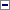 Persoanele care se vaccinează împotriva COVID-19 cu schemă completă de vaccinare, după data intrării în vigoare a Ordonanţei Guvernului nr. 19/2021 pentru modificarea şi completarea Legii nr. 55/2020 privind unele măsuri pentru prevenirea şi combaterea efectelor pandemiei de COVID-19 şi pentru modificarea şi completarea unor acte normative în domeniul sănătăţii, beneficiază de o alocaţie de hrană în valoare totală de 100 de lei, sub forma tichetelor de masă pe suport hârtie, respectiv 5 tichete în valoare de 20 lei fiecare.Art. 2Fondurile necesare achiziţionării tichetelor de masă se suportă din bugetul Ministerului Sănătăţii de la titlul 20 - Bunuri şi servicii al bugetului direcţiilor de sănătate publică judeţene şi a municipiului Bucureşti.Art. 3Direcţiile de sănătate publică judeţene şi a municipiului Bucureşti realizează procedura de achiziţie a tichetelor de masă în conformitate cu dispoziţiile Legii nr. 98/2016 privind achiziţiile publice, cu modificările şi completările ulterioare, în termen de 10 zile de la data alocării de către Ministerul Sănătăţii a prevederii bugetare cu această destinaţie.Art. 4Ulterior achiziţionării tichetelor de masă în condiţiile Legii nr. 98/2016, cu modificările şi completările ulterioare, direcţiile de sănătate publică judeţene şi a municipiului Bucureşti distribuie, în termen de 5 zile, tichetele de masă către centrele de vaccinare, cabinetele medicilor de familie, respectiv ambulatoriile de specialitate, în baza unui proces-verbal de predare-primire.Art. 5(1)Tichetele de masă se acordă persoanelor vaccinate împotriva COVID-19 cu schemă completă de vaccinare de către centrele de vaccinare, cabinetele medicilor de familie, respectiv ambulatoriile de specialitate, în cadrul cărora a fost efectuată ultima doză, în baza registrului de evidenţă operat de către aceste unităţi, în acest scop.(2)Tichetele de masă conţin menţiunile prevăzute de art. 13 alin. (1) din Legea nr. 165/2018 privind acordarea biletelor de valoare, cu modificările şi completările ulterioare. Tichetele de masă vor fi emise fără datele personale ale beneficiarilor, acestea urmând să fie completate la momentul distribuirii acestora.(3)Persoanele care se vaccinează împotriva COVID-19 cu schema completă de vaccinare între data intrării în vigoare a Ordonanţei Guvernului nr. 19/2021 pentru modificarea şi completarea Legii nr. 55/2020 privind unele măsuri pentru prevenirea şi combaterea efectelor pandemiei de COVID-19 şi pentru modificarea şi completarea unor acte normative în domeniul sănătăţii, cu modificările ulterioare, şi data distribuirii tichetelor de masă conform art. 4 pot ridica tichetele de masă de la unitatea care a efectuat ultima doză de vaccinare în termen de 6 luni de la data vaccinării cu schema completă.
(la data 03-Nov-2021 Art. 5, alin. (3) modificat de Art. I din Ordinul 2.359/2021 )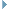 (4)În cazul în care persoanele vaccinate împotriva COVID-19 cu schemă completă de vaccinare refuză primirea tichetelor de masă, opţiunea acestora se consemnează de către personalul centrelor de vaccinare, cabinetelor medicilor de familie şi ambulatoriilor de specialitate în registrul de evidenţă prevăzut la alin. (1).(5)Tichetele de masă pot fi redistribuite, în funcţie de necesităţi, între centrele de vaccinare, cabinetele medicilor de familie, respectiv ambulatoriile de specialitate, de către direcţiile de sănătate publică judeţene şi a municipiului Bucureşti. În funcţie de necesităţi, tichetele de masă pot fi redistribuite între direcţiile de sănătate publică judeţene şi a municipiului Bucureşti.Art. 6Prezentul ordin se publică în Monitorul Oficial al României, Partea I.Publicat în Monitorul Oficial cu numărul 876 din data de 13 septembrie 2021Ministrul sănătăţii, interimar,Cseke Attila Zoltan